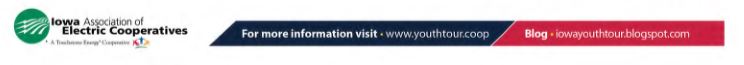 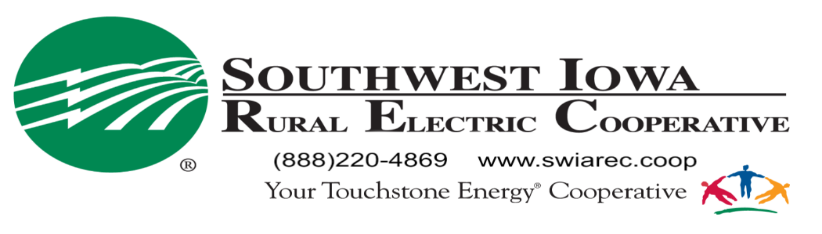 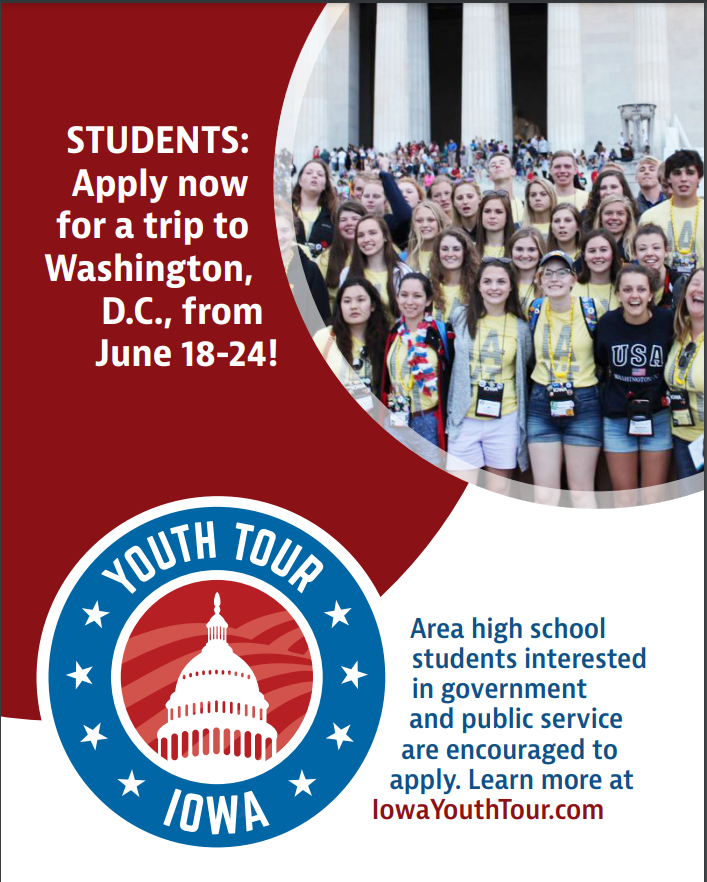 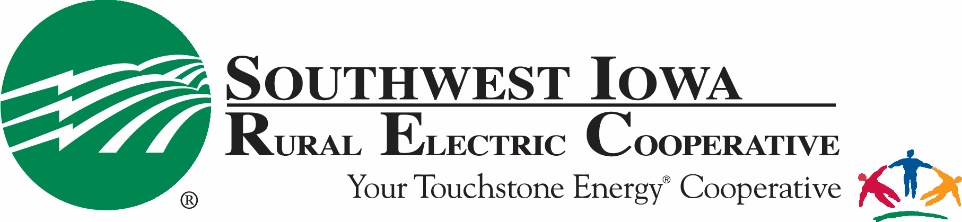 Youth Tour PolicyObjectiveSouthwest Iowa R.E.C. will send one student to Washington D.C. to participate in the NRECA’s Youth Tour. The program is intended to educate students about Electric Cooperatives, American history, and U.S. government.  It also encourages leadership and engagement as a U.S. citizen.  Rules and ProceduresApplicants must be high school sophomores, juniors, or seniors attending a school within the Southwest Iowa R.E.C. service area.Southwest Iowa R.E.C. will choose three applicants based on their answers provided to questions on the application. Those three applicants will be asked to submit an essay and/or quiz and complete an interview. One of these three applicants will be chosen as the winner.The three applicants that submit an essay/quiz and complete an interview will be judged by persons from outside Southwest Iowa R.E.C.The parents/guardians and student must agree to allow promotional photos and news stories to be developed and published as a Southwest Iowa R.E.C. Youth Tour Winner.The winning student must commit to give a 7-to-10-minute presentation at SWIAREC’s annual meeting that follows the Youth Tour they attend.2022 Washington D.C. Youth TourJune 18-24, 2022Name:______________________________________Date:_________________Parent/Guardian: __________________________________________________Address:__________________________City,State,Zip_____________________Phone No:____________________   Email:______________________________High School:_________________________________    Grade: ______________Member Account No:________________   Cell Phone No:__________________Parent/Guardian Cell Phone No: ______________________________________List of school activities:________________________________________________________________________________________________________________________________________________________________________________List organizations and offices held:  ______________________________________________________________________________________________________________________________________________________________________Attach a one-page essay stating why you would like to win this trip.*** Please do not include any personally identifiable information as these essays will be blind judged.As an applicant, I understand and agree to follow the rules and procedures stated in the Southwest Iowa R.E.C. Youth Tour Policy.Signature of Applicant:______________________________________________As the parent(s) or legal guardian of the above applicant, I/we give our permission for him/her to participate in the Youth Tour contest being conducted by Southwest Iowa R.E.C.  The winner of the contest will travel to Washington D.C.  I/we agree that his/her entry will become the property of Southwest Iowa R.E.C., and will allow promotional photos and news stories to be developed and published as a Southwest Iowa R.E.C. Youth Tour Winner.Signature:_________________________________________________________   Signature:_________________________________________________________   Please return completed application and essay by March 15, 2022 to:Southwest Iowa RECATTN: Tim Pfeiffer415 Broad Ave
Stanton, IA 51573